Lesson: Make your own webpageUNIT
3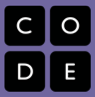 Overview			Students will choose a topic of interest to them to create a webpage using Google Sites.Lesson SummaryDay 1 - students choose a topic of interest.  They research and evaluate the websites already out there against our class website rubric.Day 2 - plan the content of their website.  Bookmark and list items that their website should include.  Create a top-down organization of how this should be organized.Day 3 - trade designs and information.  Evaluate each other’s ideas and give feedback.Day 4 - Incorporate changes and begin coding.  Start with main page - show students how to create main page and choose themes.Day 5 - Show how to add pages and content. Day 6-8 - students develop site.  Keep a list of “issues” on the board to be addressed.  I.e. “how do I embed a video in a google site?”  Let students sign up with the same question or if they know the answer.  Example: click here to see an example of an issue a student responded to.CS Content				Primarily web design and social responsibility.  Safety will also be addresssed.ObjectivesStudents will be able to:Design a website using our classroom guidelines for a professional siteEvaluate a website against our classroom guidelines for a professional siteCreate a website using our classroom guidelines for a professional site.Materials and PrepResourcesTechGoogle sites enabled for all studentsAssessmentsStudent rubric for their site.Notes